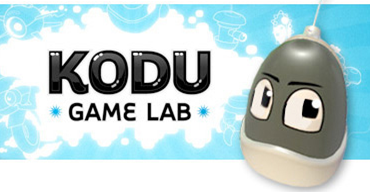 								Name:    _______________								Period:  _______________ 5 Essential Questions: 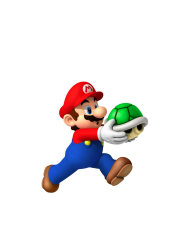 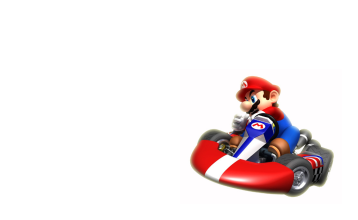 What type of game will you make?   (circle one)         Exploring/Story			         Racing	The characters are free to move around		The characters must follow a 	on their own and must complete a task		specific path in a certain timeWho will be the main character?  (circle one)Kodu: slow but can jumpRover: can jump and use drill/laserCycle: fast and can jump highJetty: fast and can fly up and downOcto: can swim and go up and downSaucer: very fast can fly up and downTurtle: can move and hide in its shellOther: _________________________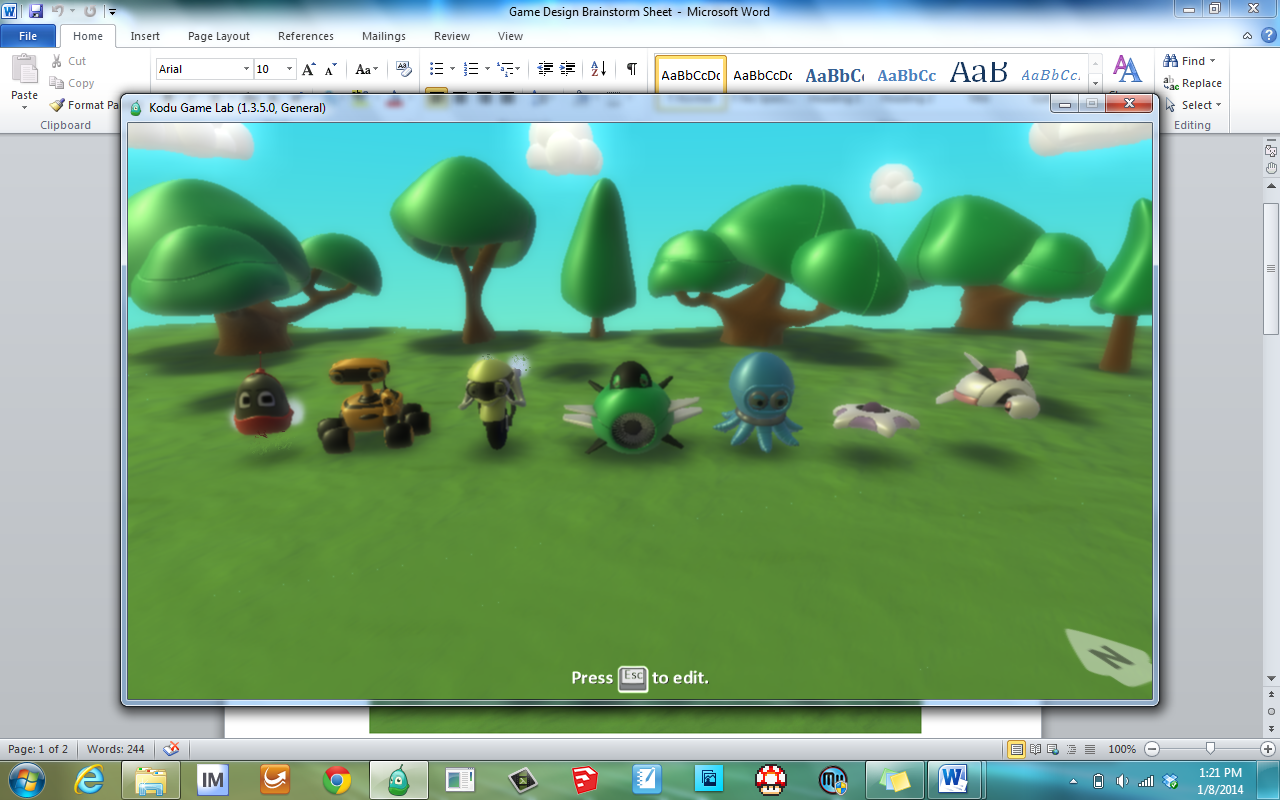 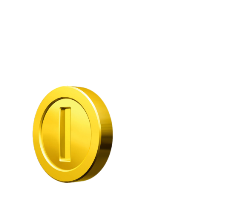 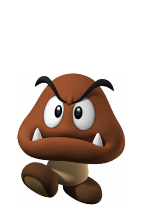 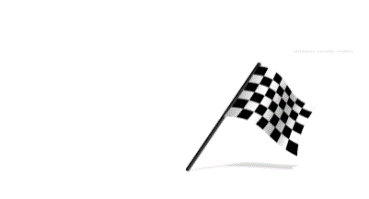 What will be the objective? What should your characters do? What is their goal in the game?Examples: Collect coins, kill enemies, complete a race . . .____________________________________________________________________________________________________________________________________What will be the challenges?What will make the game difficult and entertaining? Examples: Bad guys, obstacles, time limit . . . ____________________________________________________________________________________________________________________________________
What will the world look like?What will the world/level look like? Describe the look and feel of your world with words first, and then sketch a picture of your world in the space below.Examples: Forest, City, Island, Racetrack . . . made of: Trees, bricks, grass, colors… ____________________________________________________________________________________________________________________________________
6 Elements of a Good Game:Good environment/settingClear directions/goals for the characterInteresting story lineMusic and sound effectsTalking creatures/objectsHidden secretes!